Виконавець: Масік Т.О.___________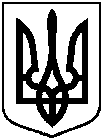 Проєктоприлюднено«___»_________ 20__ р.Проєктоприлюднено«___»_________ 20__ р.Проєктоприлюднено«___»_________ 20__ р.Сумська міська радаСумська міська радаСумська міська радаСумська міська радаVІІ СКЛИКАННЯ ______ СЕСІЯVІІ СКЛИКАННЯ ______ СЕСІЯVІІ СКЛИКАННЯ ______ СЕСІЯVІІ СКЛИКАННЯ ______ СЕСІЯРІШЕННЯРІШЕННЯРІШЕННЯРІШЕННЯвід                       2020 року №         – МРм. Сумивід                       2020 року №         – МРм. Сумивід                       2020 року №         – МРм. СумиПро внесення змін до рішення Сумської міської ради від 18 грудня 2019 року 
№ 6119-МР «Про умови та порядок надання мешканцям Сумської міської об’єднаної територіальної громади окремих видів матеріальної допомоги» (зі змінами)Про внесення змін до рішення Сумської міської ради від 18 грудня 2019 року 
№ 6119-МР «Про умови та порядок надання мешканцям Сумської міської об’єднаної територіальної громади окремих видів матеріальної допомоги» (зі змінами)Про внесення змін до рішення Сумської міської ради від 18 грудня 2019 року 
№ 6119-МР «Про умови та порядок надання мешканцям Сумської міської об’єднаної територіальної громади окремих видів матеріальної допомоги» (зі змінами)	У зв’язку з прийняттям рішення Сумської міської ради від 26 лютого 
2020 року № 6602-МР «Про внесення змін  до рішень Сумської міської ради 
від 29 грудня 2011 року № 1105-МР «Про затвердження Порядку використання коштів міського бюджету на виконання виборчих програм і доручень виборців» (зі змінами)», керуючись статтею 25 Закону України «Про місцеве самоврядування в Україні», Сумська  міська рада	У зв’язку з прийняттям рішення Сумської міської ради від 26 лютого 
2020 року № 6602-МР «Про внесення змін  до рішень Сумської міської ради 
від 29 грудня 2011 року № 1105-МР «Про затвердження Порядку використання коштів міського бюджету на виконання виборчих програм і доручень виборців» (зі змінами)», керуючись статтею 25 Закону України «Про місцеве самоврядування в Україні», Сумська  міська рада	У зв’язку з прийняттям рішення Сумської міської ради від 26 лютого 
2020 року № 6602-МР «Про внесення змін  до рішень Сумської міської ради 
від 29 грудня 2011 року № 1105-МР «Про затвердження Порядку використання коштів міського бюджету на виконання виборчих програм і доручень виборців» (зі змінами)», керуючись статтею 25 Закону України «Про місцеве самоврядування в Україні», Сумська  міська рада	У зв’язку з прийняттям рішення Сумської міської ради від 26 лютого 
2020 року № 6602-МР «Про внесення змін  до рішень Сумської міської ради 
від 29 грудня 2011 року № 1105-МР «Про затвердження Порядку використання коштів міського бюджету на виконання виборчих програм і доручень виборців» (зі змінами)», керуючись статтею 25 Закону України «Про місцеве самоврядування в Україні», Сумська  міська рада	У зв’язку з прийняттям рішення Сумської міської ради від 26 лютого 
2020 року № 6602-МР «Про внесення змін  до рішень Сумської міської ради 
від 29 грудня 2011 року № 1105-МР «Про затвердження Порядку використання коштів міського бюджету на виконання виборчих програм і доручень виборців» (зі змінами)», керуючись статтею 25 Закону України «Про місцеве самоврядування в Україні», Сумська  міська рада	У зв’язку з прийняттям рішення Сумської міської ради від 26 лютого 
2020 року № 6602-МР «Про внесення змін  до рішень Сумської міської ради 
від 29 грудня 2011 року № 1105-МР «Про затвердження Порядку використання коштів міського бюджету на виконання виборчих програм і доручень виборців» (зі змінами)», керуючись статтею 25 Закону України «Про місцеве самоврядування в Україні», Сумська  міська радаВИРІШИЛА:ВИРІШИЛА:ВИРІШИЛА:ВИРІШИЛА:ВИРІШИЛА:ВИРІШИЛА: Унести зміни до рішення Сумської міської ради від 18 грудня 
2019 року № 6119-МР «Про умови та порядок надання мешканцям Сумської міської об’єднаної територіальної громади окремих видів матеріальної допомоги» (зі змінами), а саме в пункті 3.5  розділу 3 додатку до рішення слова та цифри «15,0 тис. гривень кожному окремому заявнику» замінити словами «п’ятдесят прожиткових мінімумів». Дане рішення набирає чинності з дня його оприлюднення на офіційному веб-сайті Сумської міської ради та застосовується з 01 березня 2020 року. Організацію виконання даного рішення покласти на заступника міського голови з питань діяльності виконавчих органів ради Дмітрєвскую А.І. Унести зміни до рішення Сумської міської ради від 18 грудня 
2019 року № 6119-МР «Про умови та порядок надання мешканцям Сумської міської об’єднаної територіальної громади окремих видів матеріальної допомоги» (зі змінами), а саме в пункті 3.5  розділу 3 додатку до рішення слова та цифри «15,0 тис. гривень кожному окремому заявнику» замінити словами «п’ятдесят прожиткових мінімумів». Дане рішення набирає чинності з дня його оприлюднення на офіційному веб-сайті Сумської міської ради та застосовується з 01 березня 2020 року. Організацію виконання даного рішення покласти на заступника міського голови з питань діяльності виконавчих органів ради Дмітрєвскую А.І. Унести зміни до рішення Сумської міської ради від 18 грудня 
2019 року № 6119-МР «Про умови та порядок надання мешканцям Сумської міської об’єднаної територіальної громади окремих видів матеріальної допомоги» (зі змінами), а саме в пункті 3.5  розділу 3 додатку до рішення слова та цифри «15,0 тис. гривень кожному окремому заявнику» замінити словами «п’ятдесят прожиткових мінімумів». Дане рішення набирає чинності з дня його оприлюднення на офіційному веб-сайті Сумської міської ради та застосовується з 01 березня 2020 року. Організацію виконання даного рішення покласти на заступника міського голови з питань діяльності виконавчих органів ради Дмітрєвскую А.І. Унести зміни до рішення Сумської міської ради від 18 грудня 
2019 року № 6119-МР «Про умови та порядок надання мешканцям Сумської міської об’єднаної територіальної громади окремих видів матеріальної допомоги» (зі змінами), а саме в пункті 3.5  розділу 3 додатку до рішення слова та цифри «15,0 тис. гривень кожному окремому заявнику» замінити словами «п’ятдесят прожиткових мінімумів». Дане рішення набирає чинності з дня його оприлюднення на офіційному веб-сайті Сумської міської ради та застосовується з 01 березня 2020 року. Організацію виконання даного рішення покласти на заступника міського голови з питань діяльності виконавчих органів ради Дмітрєвскую А.І. Унести зміни до рішення Сумської міської ради від 18 грудня 
2019 року № 6119-МР «Про умови та порядок надання мешканцям Сумської міської об’єднаної територіальної громади окремих видів матеріальної допомоги» (зі змінами), а саме в пункті 3.5  розділу 3 додатку до рішення слова та цифри «15,0 тис. гривень кожному окремому заявнику» замінити словами «п’ятдесят прожиткових мінімумів». Дане рішення набирає чинності з дня його оприлюднення на офіційному веб-сайті Сумської міської ради та застосовується з 01 березня 2020 року. Організацію виконання даного рішення покласти на заступника міського голови з питань діяльності виконавчих органів ради Дмітрєвскую А.І. Унести зміни до рішення Сумської міської ради від 18 грудня 
2019 року № 6119-МР «Про умови та порядок надання мешканцям Сумської міської об’єднаної територіальної громади окремих видів матеріальної допомоги» (зі змінами), а саме в пункті 3.5  розділу 3 додатку до рішення слова та цифри «15,0 тис. гривень кожному окремому заявнику» замінити словами «п’ятдесят прожиткових мінімумів». Дане рішення набирає чинності з дня його оприлюднення на офіційному веб-сайті Сумської міської ради та застосовується з 01 березня 2020 року. Організацію виконання даного рішення покласти на заступника міського голови з питань діяльності виконавчих органів ради Дмітрєвскую А.І.Сумський міський голова						    О.М. ЛисенкоСумський міський голова						    О.М. ЛисенкоСумський міський голова						    О.М. ЛисенкоСумський міський голова						    О.М. ЛисенкоСумський міський голова						    О.М. ЛисенкоСумський міський голова						    О.М. Лисенко